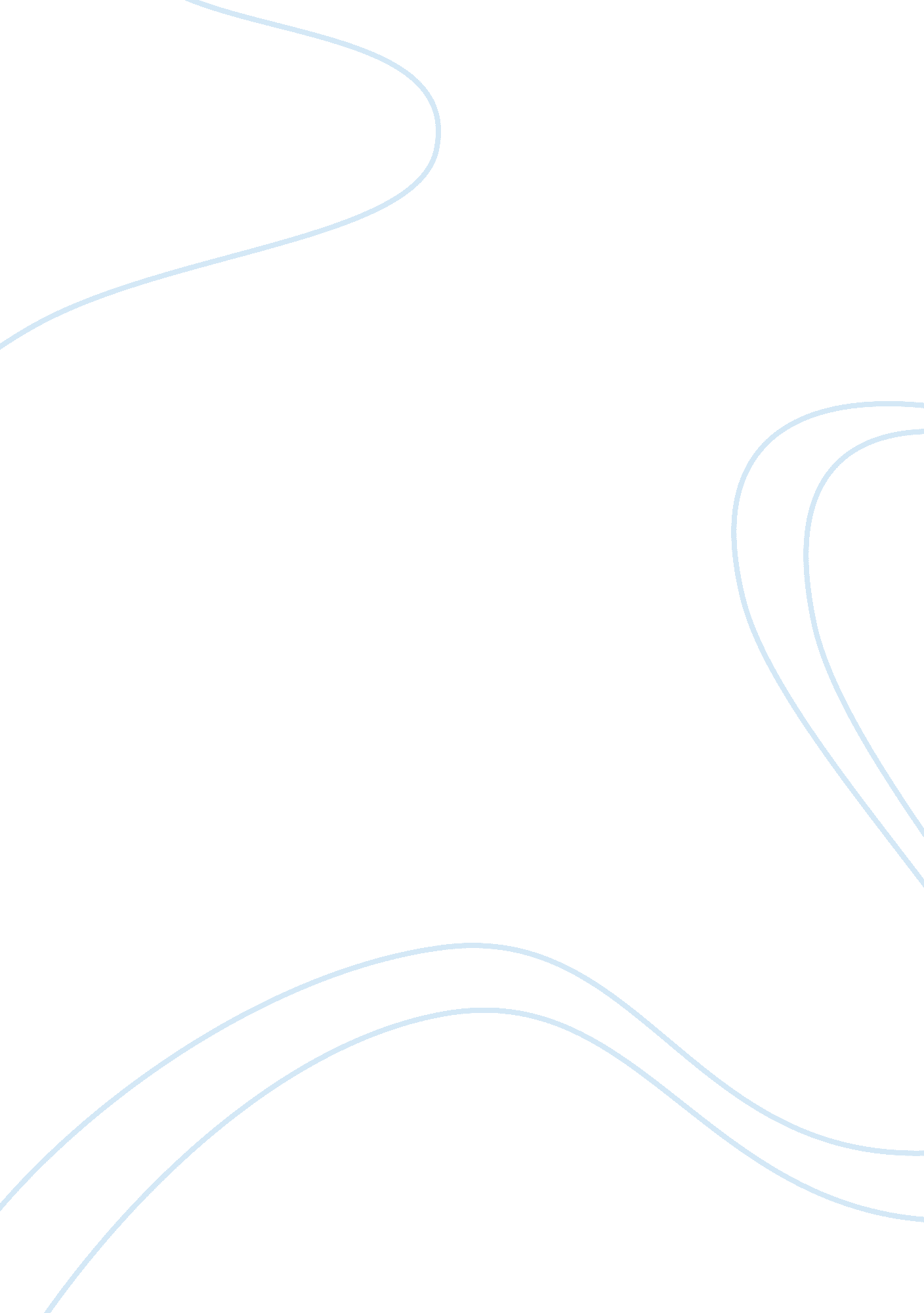 In time then deigns to lower itself into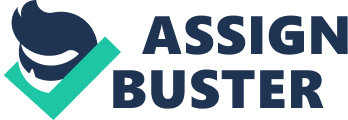 In my short life on this planet I have come to question things that many take upon blind faith. We all know that we must some day die; yet we continuously deny the forces at work inside ourselves, which want to search out the answers of what may or may not come after. It is far easier for humanity to accept that they will go to a safe haven and be rewarded for their lives with pleasures and fantasies of an unfathomable scale than to question the existence of a supposed omnipotent being. Yet, there are a few of us humans who tend to question the why’s and wherefore’s that society puts forth to us. We question the existence of God, or the creation of mankind rather than blindly accepting faith-filled beliefs we may received from our parents as children. Perhaps it is because we live in a nation filled with many peoples of different beliefs whose Gods are all so varied and different that it is difficult to fathom that they are all the same divine being. It is also plausible that we just have a desire to quench the thirst for knowledge that lies deep within ourselves. As for myself, I cannot believe in a being which created a universe and amultitude of worlds in a rather short period of time then deigns to lower itself into becoming a puppet-master and “ pulling the strings” of the Earth and all of the people therein. Since this paper touches upon many scientific terms, I feel that in order for the reader to correctly grasp the content I must first define three words: Theory, Law, and Hypothesis. The definitions will allow for a greater underezding of this essay and give us an even ground upon which to begin.—Theory; noun1. a. Systematically organized knowledge applicable in a relatively wide variety of circumezces, especially a system of assumptions, accepted principles, and rules of procedure devised to analyze, predict, or otherwise explain the nature or behavior of a specified set of phenomena. b. Such knowledge or such a system. 2. An assumption based on limited information or knowledge; a conjecture. Law; noun1. a. A formulation describing a relationship observed to be invariable between or among phenomena for all cases in which the specified conditions are met: the law of gravity. b. A generalization based on consistent experience or results: the law of supply and demand; the law of averages. Hypothesis; noun1. A tentative explanation that accounts for a set of facts and can be tested by further investigation; a theory. 2. Something taken to be true for the purpose of argument or investigation; an assumption.—It is important that you thoroughly read the above definitions or you will be at a disadvantage if you do not. You will note thatthere are several different definitions to each word. I felt it was important to include the added definitive statement to theory because it shows the difference between a scientific theory and an “ everyday” theory based upon conjecture. The additional definitions to law and hypothesis are both added for a further underezding of these words. The definition of creationism is somewhat more complex. One must start by saying that the belief in the creation of the universegiven at the beginning of the Bible is literally true. Creationism is a belief based solely upon faith (which is a belief in and of itself). There are no scientific facts as a basis for this belief, solely conjectural theories and speculations. It is ingrained into our minds, as children that a belief of a force, or supernatural entity, which is all powerful and all knowing, is watching over us and taking care of our needs. Yet, to me, saying this very sort of thing is heretical in its very essence. To be so crude as to think that some being which created the universe itself and all things in it would take the time to care for each and every individual is incomprehensible. In practically all ancient cultures, the biblical included, the universe was thought of as an original chaos into which order had been introduced by a creative hand: This was the essence of creation. 1 In this statement alone we 